Please support your child to practise and reinforce the phonemes and graphemes we are learning in school. More information and support can be found on the Little Wandle website - https://www.littlewandlelettersandsounds.org.uk/resources/for-parents/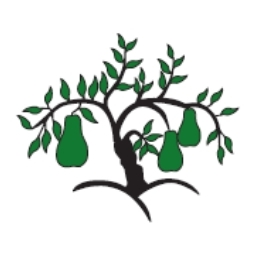 Little Wandle - Letters and Sounds EYFS Phonics Home Learning 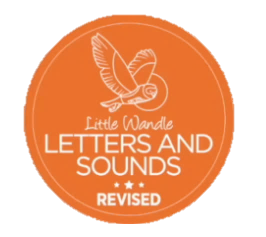 Phase 2 – Autumn 2 Week 2Phonemes we will be focusing on this week in school –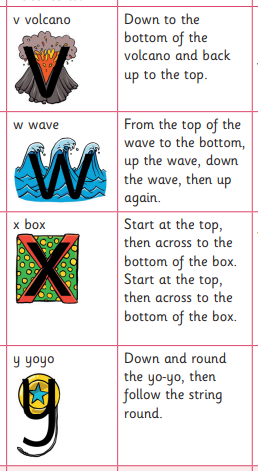 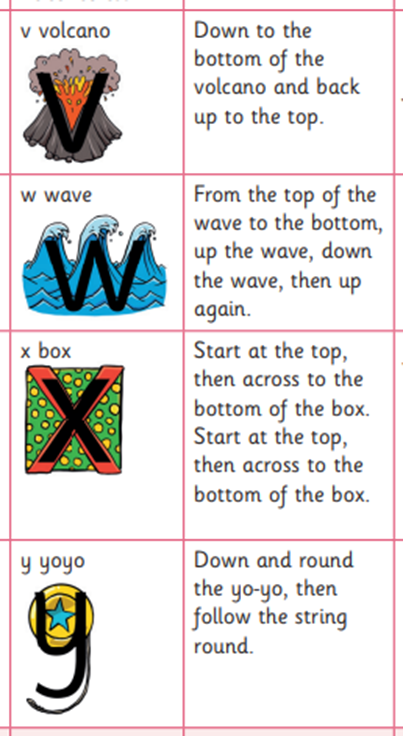 We will be reading these words. Can you spot this week’s phonemes?            yes     vet     wet     fix    van     waxyum    six     wig    yap    fox                     We will be reading short phases. Can you spot any tricky words? Can you find this week’s phonemes?
a red sock in a van     a big dog at the vet  a nap in a boxWe will be practising tricky words. Can you spot the tricky part of the word?his    her    has     the     put    pull     full   and